RESUME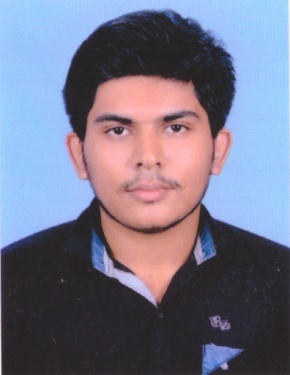 MELWIN C/o-Mob: +971501685421Email: melwin.343659@2freemail.com OBJECTIVEI am seeking for a company where I can utilize my talent and knowledge and which provides career growth along with job satisfaction and accomplishing goals with company’s satisfaction, growth and appraisal.ACADEMIC QUALIFICATIONPassed 10th from State Board Kerala with aggregate of 85% in 2007-08.Passed 12th from State Board (Commerce) Kerala with aggregate of 68% in 2011-12.Bachelor of commerce (Bcom) from University of Calicut.Pursuing MBA in FINANCE (2016-17).Pursuing CMA (Cost Management Accountant).DCFM (Diploma in Computer Financial Management). Having basic knowledge of computer.PERSONAL INFORMATIONGENDER	:	MaleRELIGION & CASTE	:	Christian, R.CNATIONALITY	:	INDIANDATE OF BIRTH	:	12TH NOV 1992MARITAL STATUS	:	SingleCOMPUTER	:	Word,Excel,Tally etc...LANGUAGES KNOWN	:	English, Malayalam, Hindi & TamilEXPERIENCE	:	One year experience as an assistant manager in a private firmDECLARATION I hereby declare that information furnished above is true to the best of my knowledge.